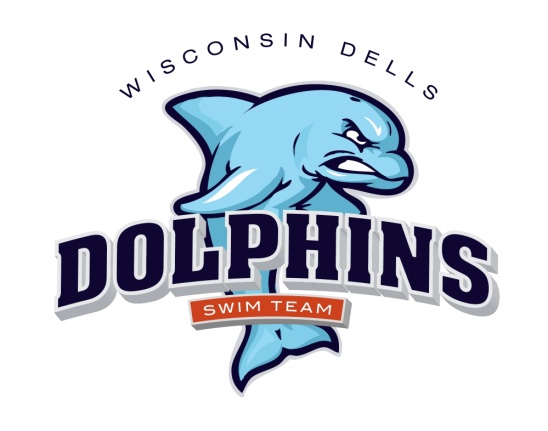 2024 Dells Dolphins Swim Team Schedule(Home meets are in red)June 8 Saturday                        Home vs Spring Green 8:00 a.m.June 15 Saturday		           Away vs Mt Horeb 8:00a.m.June 22 Saturday                      Home vs Cross Plains                                       June 26 Wednesday      		 Away vs  Mazo 6:30 p.m.June 29 Saturday                      Home vs  Baraboo 8:00 a.m.July 13 Saturday 	                     Away vs Sun Prairie 8:00 a.m.July 20 Saturday			 Away vs Sauk Prairie 8:00 a.m.July 27-28 			           Conference Dual meet @Sun Prairie  Sun Prairie hosting 8:00 a.m.Swimmers: Swimmers: For home meets, you must arrive and be prepared to be in the water for warm-ups one hour prior to the start of the meet.  For away meets, you must arrive and be prepared to warm up ½ hour prior to the start of the meet.  Please arrive early!  If you are late for warm-ups, you may be cancelled from some/all of your events.